Тема : «Ласкаво світить нам сонце золоте».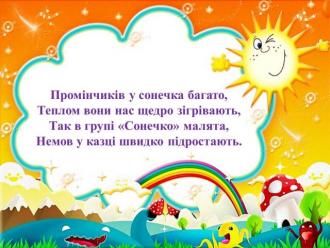 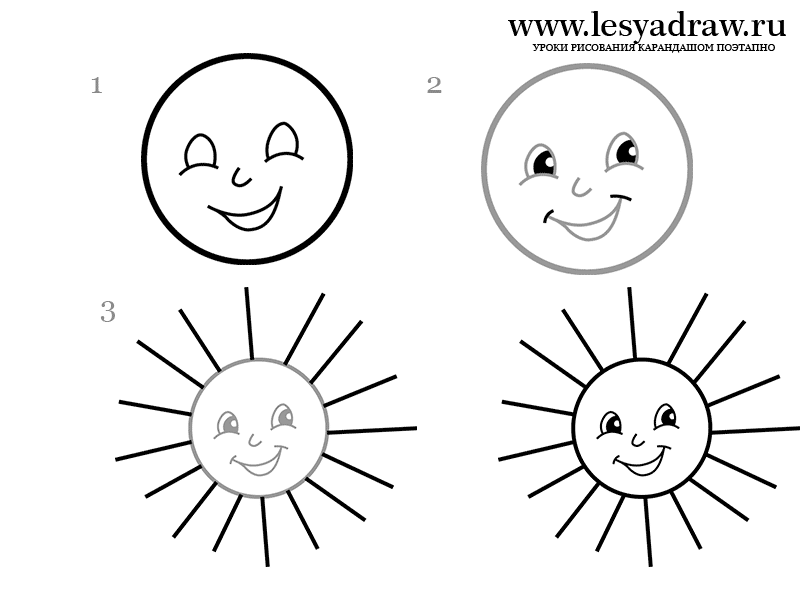 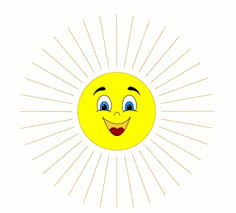 Як намалювати сонечко.https://youtu.be/Yj0Ke_IVf0UВправа сонечко_це посмішка!!!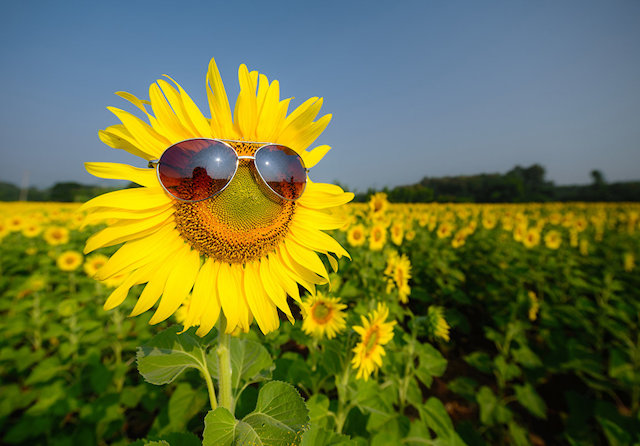 Посміхайтесь…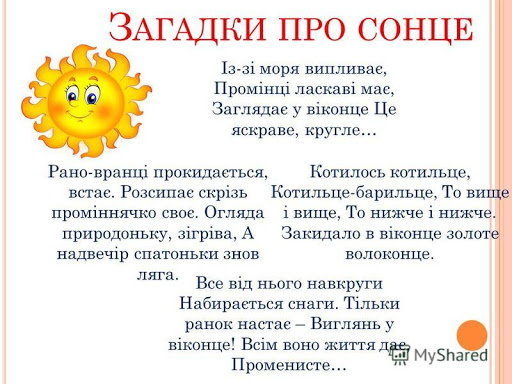 Сяє ясне сонечко. Образотворче мистецтво , як намалювати сонце.https://youtu.be/FcEvfRSI76c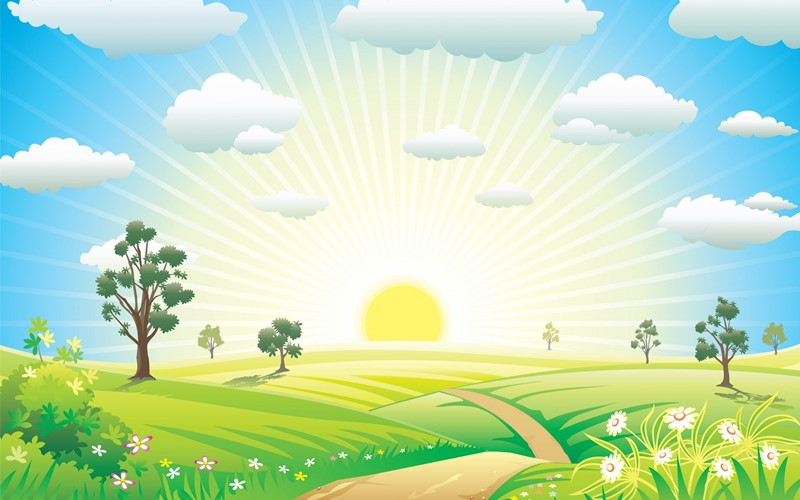 